DEVAMSIZLIĞI ÖNLEMEÜlkemizde yıllar geçtikçe hızlı bir şekilde mazeretsiz devamsızlık artmaktadır. Lisede öğrenciler başarılı olsalar bile devamsızlık, kalmaya sebep olmaktadır. Öğretmen ve yöneticilerin öğrenciye olan yaklaşımları,  devamsızlığın azaltılması ve önlenmesinde çok büyük önem taşımaktadır. Devamsızlığın azaltılması ve önlenmesi , okulun öncelikli ve önemli faaliyetlerinde yer almalıdır. Okulda her bir öğrencinin devamsızlık eğilimleri belirlenmeli, izlenmeli ve gerekli çalışmalar sürdürülmelidir.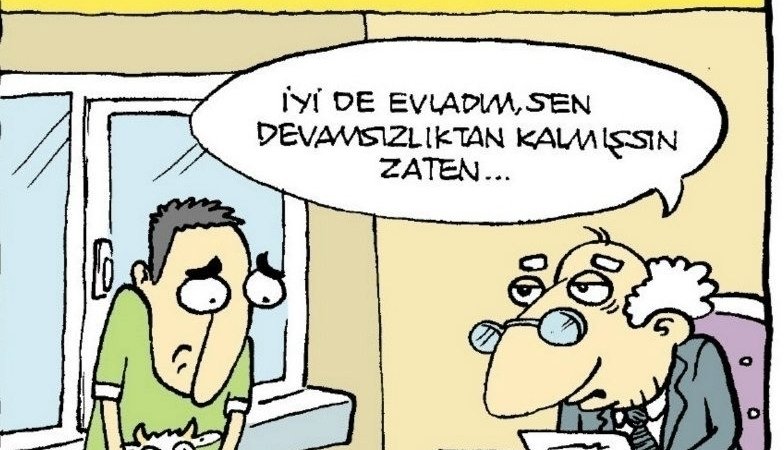 MEB'in (2015, s. 34) 2015-2019 Stratejik Planı'na göre, örgün eğitimde 20 gün ve üzerinde devamsızlık yapan öğrenci oranları, ilkokullarda % 14,8, ortaokullarda % 35 ve liselerde ise % 34,8 oranındadır.Devamsızlık ve okulu terk etme arasında güçlü bir ilişki vardır. Okulu bırakıp örgün eğitimin dışına çıkan öğrencilerin çoğunun daha öncesinde devamsızlık yaptığı biliniyor. Okulu terk etmenin öncüsü ‘devamsızlıktır’.Devamsızlık DöngüsüOkula geç gelmeDerse geç girmeOkuldan izinsiz ayrılmaAralıklı-düzenli devamsızlık yapmaSürekli devamsızlıkOkulu terk etme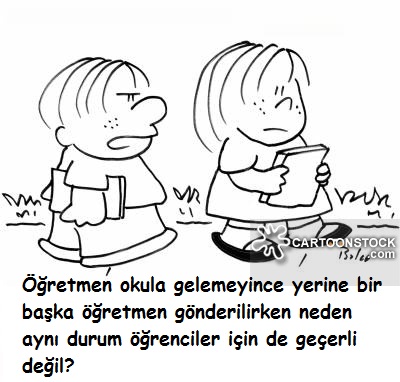 Devamsızlıkta Okula Bağlı Nedenler:BaşarısızlıkDersleri sevmeme Okulu sevmemeKişisel Nedenler:Maddi durum Arkadaş etkisiKötü alışkanlıklarDevamsızlık Sonucu Çocuklarda Karşılaşılan Risk FaktörleriAilesinden duygusal anlamda uzaklaşmaSosyal gelişimde geri kalmaÇeşitli tehlikelere maruz kalmaBağımlı davranışlar edinebilmeKaçak işçi olarak çalıştırılabilmeÇocuk yaşta evlendirilebilmeDevamsızlığı Önlemek İçin ÖnerilerVelilerin eğitim sürecine katılımını artıracak çalışmalar yapmakEv ziyaretleri ile devamsız öğrencilerin eğitim sürecine dahil edilmesi için çalışmalar yürütmekÖğretmenlerin iletişim sorunlarına yönelik çeşitli iletişim çalışmaları yapmakMTAL’ların diğer öğrencilere iyi bir şekilde anlatılması ve toplum üzerinde var olan olumsuz algıların ortadan kaldırılması tercih oranını artıracaktır.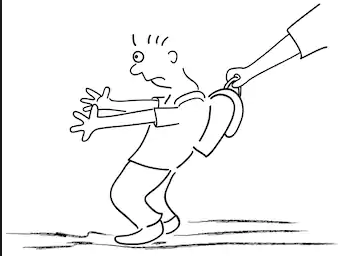 Okulun güvenli bir yer olduğunu öğrencilere anlatarak, korku etkisinin ortadan kaldırılma çalışmalarının yapılması.İdarecilerin tutumlarının öğrenciye etkisi üzerine çalışmaların yapılması ve öğrenciyi okuldan itecek tutumların önlenme çalışmalarının yapılması.Mevzuat ile ilgili öğrencilerin ve velilerinin bilgilendirilmesi.İş çevresi ile okullar arasında işbirliği ve iletişim sağlanmasıÖğrencileri okula getirecek ve okulda tutmayı başaracak sosyal ve kültürel aktiviteleri arttırmakProblemin çözümünde velilerin, sosyal çevrenin de sürece dahil edilmesi gerektiğiÖğrencilerin motivasyonunu artırıcı çalışmaların yapılmasıPsikolojik Danışma ve Rehberlik Servisi